2015 Northern Mine Rescue ContestWritten ExamTechnician Team CompetitionDräger BG-4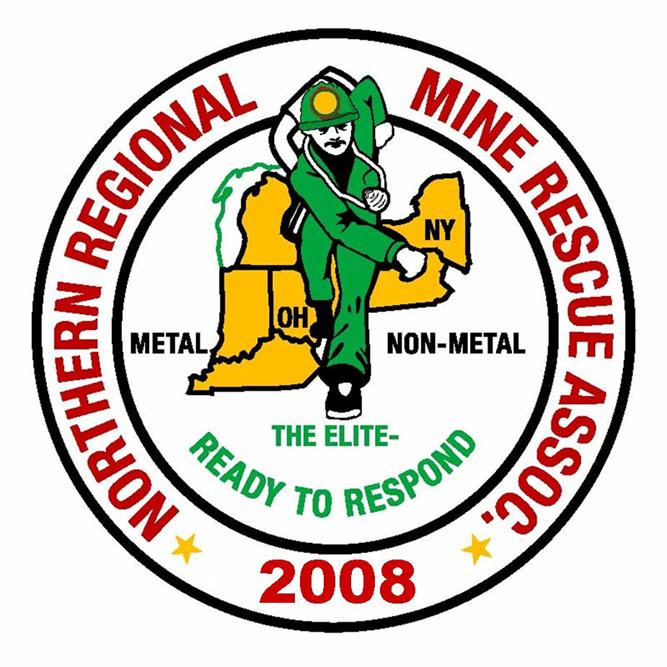 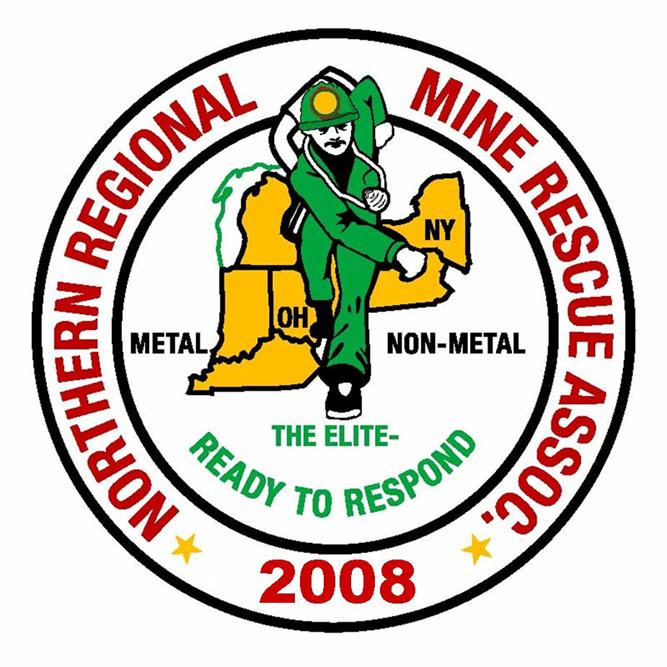 July 28, 2015Clymer, New York2015 Northern Mine Rescue ContestWritten Exam – Technician Team CompetitionDräger BG-4Directions: Fill in the corresponding bubble on your Scantron sheet to indicate the letter preceding the correct answer to each of the following questions.  Select only one answer per question.
A carbon cylinder has a _____ year lifespan.
5101215BG-4 minimum valve activates between _____ and _____ mbar.
1 and 2.1 and 2 .1 and 2.51 and 2.5 A BG-4 breathing bag has a _____ Liter volume.
0.51.55.05.5  The panorama nova mask has _____ % of peripheral vision.
507590100 The color of the medium pressure hose is blue.
True  FalseThe high pressure transducer does what?
Converts pressure into digital signalConverts pressure into breathable airConverts pressure into energyConverts pressure into hot air When checking the exhalation valve you set the RZ tester to _____.
Negative pressure pumpingPositive pressure pumpingLeak testDosage 0.5 - 2 L/min
When checking the Inhalation hose, part of the procedure is to pinch the _____ tightly with your hand.
Inhalation hoseExhalation HoseHigh Pressure HoseNone of the Above The Sentinel switch box monitors what?
Low oxygenLow pressureLow voltageLow carbon monoxideWhat does the yellow button on the Sentinel do?
Activates the backlightActivates the automatic distress signal-unit (ADSU)Panic button - Activates the manual distress signal-unit (DSU) Shows the oxygen bottle pressure in psi/bar
To power up the MX6 instrument, locate, press and hold the center [ENTER] navigation button for at least 5 seconds. TrueFalse		Silicone compound vapors or other known contaminants may affect the combustible gas sensor and cause readings of combustible gas to be lower than actual gas concentrations.
True		False		Four different cradles are available for use with the MX6 multi-gas monitor.
TrueFalse  				 The MX6 has a four-way Navigation button.
TrueFalse	The sensor readings are displayed as solid ________ numerals during normal operation, and solid _________ numerals during alarm conditions. 
Black, BlackBlack, RedRed, RedBlack, YellowUp to __________ sensors may be displayed on the instrument screen.
ThreeFourFiveNone of the Above  Alkaline battery packs are only approved for use with ______ or ______ batteries in the instrument.
Duracell MN 1500,   Rayovac LR6  	 Duracell MN 2000,   Rayovac LR8Duracell MN 2500,   Rayovac LR10None of the aboveWhen calibrated using methane concentrations less than 5% of volume, reading accuracy of the infrared methane sensor may not be guaranteed to be better than ________?
+/- 15%+/- 20%		+/- 25%None of the aboveThe Normal Operations Menu has a _________ background and the Configuration Menu has a __________ background on LCD. 
White, BlueWhite, RedWhite, Yellow	White, BlackThe measurement resolution for a Methane sensor with 0% to 5% volume is ________% volume.
1.00.10.010.001
Nitric Oxide will burn and can explode.
TrueFalse 		 The formula for Acetylene is C2H6.
TrueFalse 
The Explosive Range of Propane is from ____ to _____ % in normal air.
1.12, 7.351.52, 7.851.92, 9.152.12, 9.35   Solubility is the ability of a gas to be dissolved in air.
TrueFalse 		  The Specific Gravity of Carbon Dioxide (CO2) is 1.5921.
TrueFalse   
Quantity (feet3/ minute) = Area (feet2) X Velocity (feet/minute).  If the Quantity of airflow is 13,140 (feet3/minute) and the area of the entry is 200 feet2 then the velocity is _______.
65.76.57657None of the Above
       High –velocity anemometer is used to determine air velocities from ______ to  _______ feet/minute.
120 to 2,0002,000 to 8,0002,000 to 10,000None of the Above
During rescue team explorations, the MAIN FAN:
Should be continually monitoredShould be operated continuouslyBoth A. and B   None of the aboveThe main purpose of a regulator is:
A line brattice cloth/plastic that is hung to channel intake air into a working area.To direct air to where it is needed and to keep intake air from short-circuiting to the exhaust fan before it reaches the working area.A wall or partition constructed of incombustible material across a passageway to direct the ventilating air in its proper course.Adjustable door/opening in a bulkhead, or a partially open mine door, used to control and adjust the quantity of airflow in the mine in order to ensure proper distribution.
Two Instruments used to measure velocity of airflow in a mine are:
Flame safety lamp and smoke tube.Anemometer and smoke tube.Methane detector and anemometer. Multi-gas detector and smoke tubes.ANSWER KEYWritten Exam – Technician Team CompetitionBioPak 240RQuestions 1 – 10 : PSS BG-4 Service Manual - Rev O
Questions 11 – 20 : MX6 iBrid Operation Guide – Rev 9
Questions 21 – 30 : MSHA 3027 (2008) - Module 2 (Mine Gases) & Module 3 (Ventilation)Question	Answer	SourceD.		15 years, page 45C.		.1 and 2.5, page 46D.		5.5 Liter, page 51C.		90 %, page 53B.		False (yellow), page 19A.		Converts pressure into digital signal, page 54A.		Negative pressure pumping, page 25B.		Exhalation hose, page 25B.		Low pressure, page 54C.		Panic button - Activates the manual distress signal-unit, page 55B.		False, page 15 (at least 3 seconds)A.		True, page 4 (lower than)B.		False, page 7 (Three different)B.		False, page 15 (five-way)B.		Page 17 (Black, Red)D.		None of the Above, page 16 (up to six)A.		Page 3 (Duracell MN 1500, Rayovac LR6)B.		Page 6 (+/- 20%)C.		Page 7 (White, Yellow)C.		Page 38 (0.01)B.		False, page 2-17B.		False, page 2-24 (C2H2)D.		Page 2-23 (2.12, 9.35)B.		False, page 2-7 (in water)B.		False, page 2-15 (1.5291)D.		None of the Above, page 3-20 (65.7 fpm)C.		Page 3-21 (2,000 to 10,000)C.		Both A. and B., page 3-4D.		Page 3-54B.		Anemometer and smoke tube, pages 3-16 & 3-18 